BAZIL 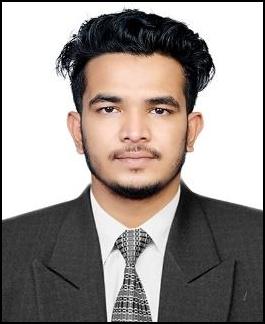 B.E (Mechanical Engineering)1 and Half Year Exp as MEP EngineerE-mail: bazil.339378@2freemail.com 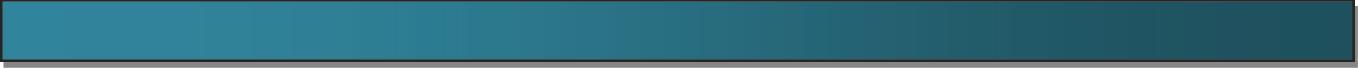 CAREER OBJECTIVETo constantly explore new horizons of challenge and to build a successful career. Aspiring for a challenging opportunity wherein my qualification and acquired skills are out to the best use, providing me with an opportunity to grow professionally to my full potential and contribute significantly to the organization.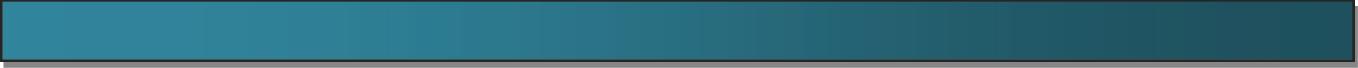 SYNOPSISMechanical Engineering professional with over one and half years Experience in HVAC, MEP Systems. Worked as Junior MEP Engineer in ASPIRE ENGINEERING GROUP, India. In depth knowledge in REVIT MEP, AutoCAD 2D, McQuay Pipe Sizer, McQuay Duct Sizer, Carrier HAP 4.6. 2016 Pass-out BE-Mechanical Engineering graduate from Visvesvaraya Technological University. Excellent knowledge in HVAC Designing and drafting. Post Graduated Diploma in Advanced Mechanical System (PGDAMS) 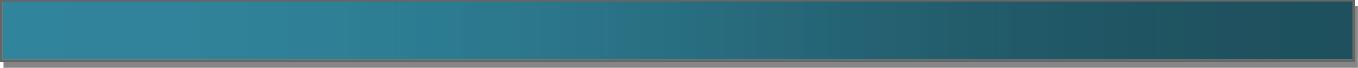 PROFESSIONAL EXPERIENCEASPIRE ENGINEERING GROUP, Calicut, Kerala, India(A company established to support various functions like HVAC Systems, Plumbing System, networking, Electrical System, fire detection and Fire Fighting Service)JUNE 2016 – NOV 2017Reviewing contract documents and preparing HVAC design in AutoCAD and REVIT Day to day management of the site, including supervising and monitoring the site labour force. Checking plans, drawings and quantities of equipment’s for accuracy of calculations. Get approved HVAC Shop Drawings, MEP- Coordination Drawings, Work method statement and Project Specification from Project Engineer. Ensuring that all materials used and work performed are as per client’s requirements. Ensure the HVAC Ducts, accessories and fittings, accessories are available and approved by Inspection department prior to installation. Redesigning and rerouting of pipe lines and ducts per the site conditions to achieve the required false ceiling height and aesthetic view without compromising the required GPM and CFM. Estimation and selection of HVAC accessories and components by analyzing the market price, quality and brand value. Coordinate with other discipline and ensure site clearance is available to start the HVAC activities Ensure technicians work with safe equipment’s and in proper safety standards and operations. 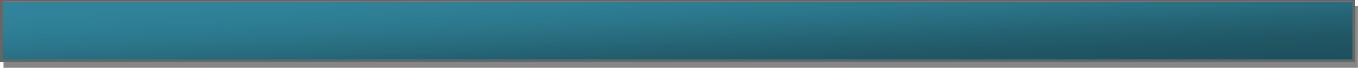 ACADEMIC CREDENTIALS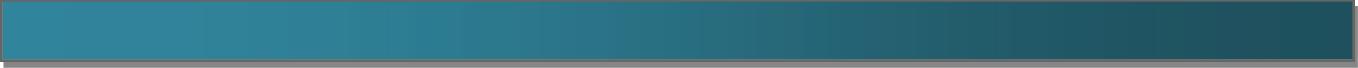 PROFESSIONAL TRAININGSCertified and Trained with STED council (New Delhi) in MEP designing and drafting from Aspire Engineering GroupTrained in HVAC designing and Drafting, Electrical Design and Drafting, Plumbing Designing and Drafting. Got training on Basics of Fire Fighting System. Training on advance level of AutoCAD. Trained and Certified with STED Council in REVIT MEP Post Graduated Diploma in Advanced Mechanical System (PGDAMS) from Prolific, BangaloreProduction Planning and Control Industrial Pumping System AutoCAD PLC, SCADA & Instrumentation Hydraulic & Pneumatic Systems Industrial DG set, Gear Boxes & Bearing Aliment of Shafts- Theory and Practice Industrial Compressor System Industrial Fans and Blowers 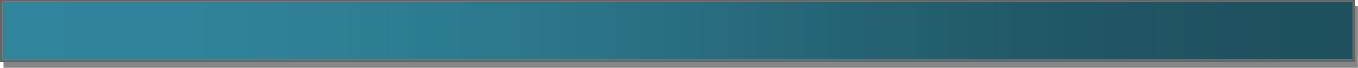 INTERNSHIP TRAININGCompleted Inplant Training in FACT Ltd, during the month of January 2016. I have Undergone internship training at EVM MOTORS. 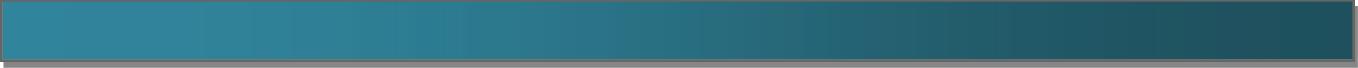 INDUSTRIAL EXPOSURE/ ACADEMICPROJECTProject: Optimization of Reaction time and Performance Test in A 4 Stroke Diesel Engine ofBiodiesel Produced by Microwave IrradiationIn this project an alternative energy stimulant, ‘‘microwave irradiation’’, was used for the production of the alternative energy source, biodiesel. The optimum parametric conditions obtained from the conventional technique were applied using microwave irradiation in order to compare the systems.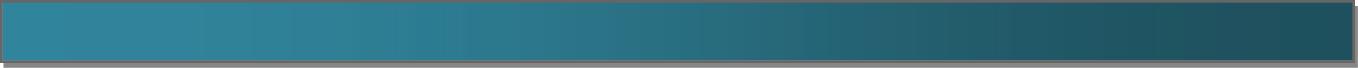 ACHIEVEMENTS AND EXTRA CURRICULARParticipated in the workshop titled “OPPORTUNITIES IN MECHANICAL CONSTRUCTION INDUSTRIES” conducted by INDUSCAN PETROLEUM INSTITUTE Participated in EZTRON’15, a state level intercollegiate fest held at P.A. College of Engineering. Participated in CBSE sahodaya events held at CSM Central School. Worked as an event level coordinator in the state level fest held at P.A college of Engineering. PERSONAL SKILLSComprehensive problem-solving abilities. Good verbal and written communication skills. Ability to deal with people diplomatically. Fast learner and Team facilitator. PERSONAL DETAILSI hereby declare that the above-mentioned information is correct up to my knowledge and I bear theresponsibility for the correctness of the above-mentioned particulars.Sincerely,Bazil Sr.CourseUniversityInstitutionYear ofSr.CourseUniversityInstitutionPassingPassing1.BEVT UniversityP.A COLLEGE of ENGINEERING,20161.BEVT UniversityMangalore, Karnataka, India2016Mangalore, Karnataka, India2.12th StandardCBSECSM CENTRAL SCHOOL, Kerala20123.10th StandardCBSECSM CENTRAL SCHOOL, Kerala2010Nationality:IndianDate of Birth:3rd July 1994Marital Status:SingleLanguage Known:  English, Malayalam, Hindi (Read, write, Speak):  English, Malayalam, Hindi (Read, write, Speak)Visa Status: On visit visa, Valid till February 1,2018: On visit visa, Valid till February 1,2018